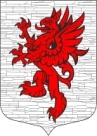 СОВЕТ ДЕПУТАТОВМУНИЦИПАЛЬНОГО ОБРАЗОВАНИЯЛОПУХИНСКОЕ СЕЛЬСКОЕ ПОСЕЛЕНИЕМО ЛОМОНОСОВСКИЙ МУНИЦИПАЛЬНЫЙ РАЙОНЛЕНИНГРАДСКОЙ ОБЛАСТИтретий созыв24 ноября  2016года                                                                       д. ЛопухинкаРЕШЕНИЕ № 52Об утверждении Положения об оплате труда работников муниципального казённого учреждения «Лопухинский дом культуры» муниципального образования Лопухинское сельское поселение, финансируемого из бюджета муниципального образования Лопухинское сельское поселение муниципального образования Ломоносовский муниципальный район Ленинградской областиВ соответствии с областным законом Ленинградской области от 08.06.2011 № 32-оз «Об оплате труда работников государственных бюджетных учреждений Ленинградской области и государственных казенных учреждений Ленинградской области» и Положения о системах оплаты труда в государственных бюджетных учреждениях Ленинградской области и государственных казенных учреждениях Ленинградской области по видам экономической деятельности, утверждённого постановлением Правительства Ленинградской области от 15.06.2011 № 173, решением совета депутатов муниципального образования Лопухинское сельское поселение от 17.02.2016 № 8 «Об изменении типа, наименования и внесении изменений в устав Муниципального учреждения культуры клубного типа Дом культуры  д. Глобицы муниципального образования Лопухинское сельское поселение», совет депутатов решил:Утвердить Положение об оплате труда работников муниципального казённого учреждения «Лопухинский дом культуры» муниципального образования Лопухинское сельское поселение, финансируемого из бюджета муниципального образования Лопухинское сельское поселение муниципального образования Ломоносовский муниципальный район Ленинградской области, согласно приложению.Разместить (обнародовать) настоящее решение на официальном сайте МО Лопухинское сельское поселение в информационно-телекоммуникационной сети Интернет.Данное решение вступает в силу со дня его опубликования.Глава муниципального образованияЛопухинское сельское поселение                                              А.В. ЗнаменскийПриложениек решению совета депутатовМО Лопухинское  сельское поселениеот 24 ноября 2016 № 52Положенияоб оплате труда работников муниципального казённого учреждения «Лопухинский дом культуры» муниципального образования Лопухинское сельское поселение, финансируемого из бюджета муниципального образования Лопухинское сельское поселение муниципального образования Ломоносовский муниципальный район Ленинградской областиОбщие положенияНастоящее Положение об оплате труда и материальном стимулировании определяет условия оплаты труда работников муниципального казённого учреждения «Лопухинский дом культуры» (далее Учреждение) муниципального образования Лопухинское сельское поселение муниципального образования Ломоносовский муниципальный район Ленинградской области, порядок и критерии начисления работникам персональных стимулирующих выплат (включая премирование персонала), применения иных форм поощрения за труд, установления гарантий и компенсаций работникам, осуществления выплат социального характера (включая материальную помощь).Определение размеров должностных окладов (окладов, ставок заработной платы для педагогических работников) по основной должности, а также по должности, занимаемой в порядке совместительства, производится раздельно по каждой должности.Условия оплаты труда, включая размеры должностных окладов (окладов, ставок заработной платы для педагогических работников) работников, персональные надбавки, являются обязательными для включения в трудовой договор. Трудовые договоры заключаются с работниками работодателем в соответствии с трудовым законодательством, иными нормативно-правовыми актами, содержащими нормы трудового права, локальными правовыми актами, коллективным договором, действующими в Учреждении.Положение разработано на основании:Трудового кодекса Российской Федерации;Положения о системах оплаты труда в государственных бюджетных учреждениях Ленинградской области и государственных казенных учреждениях Ленинградской области по видам экономической деятельности, утверждённого постановлением Правительства Ленинградской области от 15.06.2011 № 173.Закона Ленинградской области «Об оплате труда работников государственных бюджетных учреждений Ленинградской области и государственных казенных учреждений Ленинградской области» от 8 июня 2011 года № 32-оз.Месячная заработная плата работника не может быть ниже размера минимальной заработной платы при условии, что указанным работником полностью отработана за этот период норма рабочего времени и выполнены нормы труда (трудовые обязанности).Системы оплаты труда работников, предусматривающие стимулирующие, в том числе премиальные, выплаты, устанавливаются коллективными договорами, соглашениями, локальными нормативными актами в соответствии с трудовым законодательством, иными нормативными правовыми актами Российской Федерации, содержащими нормы трудового права, областными законами, нормативно-правовыми актами органов местного самоуправления, настоящим Положением.Фонд оплаты труда учреждения включает в себя средства на выплату работникам должностных окладов (окладов, ставок заработной платы для педагогических работников) и стимулирующих выплат.Состав заработной платы работников включает в себя:должностные оклады (оклады);стимулирующие выплаты.Размер должностного оклада (оклада) определяются путем умножения расчетной величины на межуровневый коэффициент.Размеры стимулирующих выплат определяются в пределах фонда оплаты труда с учетом результативности и качества работы работников. Ответственность за своевременность и правильность определения размеров заработной платы работников Учреждения несет директор Учреждения. Оплата труда работников, работающих по совместительству, а также на условиях неполного рабочего дня или неполной рабочей недели, производится пропорционально отработанному времени. Определение размеров заработной платы по основной и по занимаемой, в порядке совместительства, должностям (видам работ), а также за расширение зоны обслуживания производится раздельно по каждой из должностей (виду работ).В связи с частыми изменениями государственных региональных и муниципальных нормативных актов, регулирующих трудовые отношения, настоящее Положение подлежит уточнению путем внесения в него необходимых изменений и дополнений с появлением соответствующих документов.Понятия, термины и сокращенияВ настоящем Положении используются следующие термины, понятия и сокращения:работники - работники муниципальных учреждений;расчетная величина – установленный решением совета депутатов муниципального образования Лопухинское сельское поселение показатель, который применяется для расчета должностных окладов работников за календарный месяц;квалифицированные уровни – уровни оплаты труда работников в зависимости от квалификации работника и сложности выполняемой работы;межуровневые коэффициенты – соотношение между должностными окладами, соответствующими определенным квалификационным уровням, и расчетной величиной;стимулирующие выплаты – выплаты за интенсивность и высокие результаты работы, за качество выполняемых работ, за стаж непрерывной работы, премиальные выплаты по итогам работы;персональные надбавки - выплаты за квалификационную категорию, за ученое звание и ученую степень по профилю деятельности учреждения, за почетное звание, за отраслевые (ведомственные звания, за спортивные звания);коэффициент масштаба управления учреждением – показатель, определяющий масштаб и сложность управления учреждением;уполномоченный орган – главный распорядитель бюджетных средств, которому подведомственно муниципальное учреждение.Понятия и термины, применяемые в настоящем Положении, но не указанные в части 1 настоящего Положения, используются в значениях, определенных в трудовом законодательстве и иных нормативных правовых актах Российской Федерации, содержащих нормы трудового права.Оплата труда по должностным окладам2.1. Основанием для установления должностного оклада работникам является штатное расписание и наличие у работника соответствующей квалификации. Штатное расписание утверждается приказом  главы местной администрации МО Лопухинское сельское поселение. Размер расчетной величины устанавливается областным законом Ленинградской области об областном бюджете на очередной финансовый год и плановый период и утверждается решением совета депутатов муниципального образования Лопухинское сельское поселение муниципального образования Ломоносовский муниципальный район  Ленинградской области.3. Размеры и порядок установления межуровневых коэффициентов по общеотраслевым и отраслевым профессиям рабочих3.1. Порядок тарификации работ и присвоения рабочим квалификационного разряда или его повышения определен в общих положениях Единого тарифно-квалификационного справочника работ и профессий рабочих.3.2. Межуровневые коэффициенты для определения размеров окладов:рабочих, замещающих должности по общеотраслевым профессиям, устанавливаются в размерах согласно приложению 1 к настоящему Положению;по должностям рабочих культуры, искусства и кинематографии устанавливаются в размерах согласно разделу 1 приложения 2 к настоящему Положению.4. Размеры и порядок установления межуровневых коэффициентов по общеотраслевым и отраслевым должностям руководителей структурных подразделений, специалистов и служащих и особенности оплаты труда отдельных категорий работников4.1. Размеры межуровневых коэффициентов по общеотраслевым и отраслевым должностям руководителей структурных подразделений, специалистов и служащих устанавливаются в зависимости от профессиональной квалификационной группы и квалификационного уровня по видам экономической деятельности на основе требований к профессиональной подготовке и уровню квалификации, необходимых для осуществления соответствующей профессиональной деятельности, с учетом сложности и объема выполняемой работы и не зависят от отраслевой принадлежности учреждения, в котором трудится работник.4.2. Межуровневые коэффициенты для определения должностных окладов (ставок заработной платы для педагогических работников) работников, указанных в пункте 3.1., устанавливаются в размерах:по общеотраслевым должностям согласно приложению 1 к настоящему Положению;по должностям работников культуры, искусства и кинематографии согласно разделу 2 приложения 2 к настоящему Положению;по должностям работников образования согласно приложения 3 к настоящему Положению;по должностям работников физической культуры и спорта, а также должностям работников подразделений физкультурно-спортивной направленности многопрофильных образовательных учреждений дополнительного образования детей согласно приложения 3 к настоящему Положению.4.3. Для оформления структуры, штатного состава и штатной численности Учреждения глава местной администрации МО Лопухинское сельское поселение подписывает штатное расписание. В случаях, предусмотренных настоящим Положением, составляются тарификационные списки педагогических работников, работников культуры и спорта которые подписываются главой местной администрации МО Лопухинское сельское поселение.5. Порядок назначения должностного оклада и персональных надбавок руководителю учреждения5.1. Размер должностного оклада руководителя учреждения определяется путем умножения расчетной величины на коэффициент масштаба управления и межуровневый коэффициент соответственно. Выплаты стимулирующего характера устанавливаются в соответствии с настоящим Положением.Коэффициент масштаба управления применяемый для расчета должностного оклада руководителя - директора учреждения – 2,0.6. Виды, размеры и порядок установления стимулирующих выплат6.1. Работникам учреждения устанавливаются стимулирующие выплаты с учетом следующего перечня:премиальные выплаты по итогам работы, за интенсивность и высокие результаты работы;за стаж непрерывной работы (стаж работы в учреждении, в отрасли);персональные надбавки.6.2. Конкретный перечень стимулирующих выплат, размеры и условия их осуществления устанавливаются приказами по учреждению в пределах фонда оплаты труда. Максимальный размер выплат стимулирующего характера не ограничен.6.3. При определении размеров выплат стимулирующего характера должно учитываться:успешное и добросовестное исполнение работником своих обязанностей в соответствующем периоде;инициатива, творчество и применение в работе современных форм и методов организации труда;выполнение порученной работы, связанной с обеспечением рабочего процесса;участие в выполнении особо важных работ и мероприятий.6.4. Период, за который выплачивается премия по итогам работы – месяц, год. Кроме того, премия может выплачиваться в связи с уходом на пенсию. Размер премии не может превышать 200% должностного оклада.6.5. Премия начисляется за фактически отработанное время. За период нахождения работников в различных видах оплачиваемых или неоплачиваемых отпусков, а также за период временной нетрудоспособности, премия не начисляется.6.6. Экономия фонда оплаты труда может быть направлена на осуществление стимулирующих выплат: на премирование по итогам работы за год, на оказание материальной помощи с обязательным согласованием с главой местной администрации муниципального образования.6.7. Решение об оказании материальной помощи и ее конкретных размерах принимает руководитель учреждения в соответствии с положением об оплате труда работников учреждения, на основании письменного заявления работника.6.8. В число премируемых могут входить все работники, включая совместителей.6.9. Для основания премирования определены следующие показатели:выполнение контингента занимающихся в секциях и кружках;отсутствие отсева, ухода занимающихся в секциях и кружках в течение года;подготовка лауреатов, дипломантов конкурсов различного уровня;участие в конкурсах, фестивалях, выставках, смотрах;своевременная сдача отчетов и других документов;активное участие в организации местных и районных мероприятий;своевременное и качественное выполнение распоряжений.6.10. Руководителю и работникам:устанавливается коэффициент за продолжительность непрерывной работы в муниципальных учреждениях в соответствии с видом экономической деятельности учреждения в следующих размерах:Стаж непрерывной работы, дающий право на получение повышающего коэффициента, исчисляется согласно приложению 4 к настоящему Положению.6.11. Персональная надбавка.Персональная надбавка может быть установлена как дополнительная выплата, она может быть постоянной или изменяться.Работникам, имеющим почетные звания, устанавливается персональная надбавка к должностному окладу за почетное звание при условии соответствия занимаемой должности и вида экономической деятельности учреждения присвоенному званию в размерах:почетное звание «Народный», «Заслуженный работник культуры» и «Заслуженный деятель искусств» - 30 процентов должностного оклада;почетное звание «Заслуженный»- 20 процентов должностного оклада;При наличии у работника нескольких почетных званий (званий) персональная надбавка персональная надбавка устанавливается по одному из оснований по выбору работника.Работникам, имеющим отраслевые (ведомственные), в том числе спортивные звания, устанавливается персональная надбавка к должностному окладу за наличие отраслевых (ведомственных) званий при условии, что работник занимает должность в учреждении соответствующего вида экономической деятельности, в размере 10 процентов должностного оклада.Персональная надбавка может устанавливаться руководителем учреждения по согласованию с главой местной администрации и не может превышать более 30 процентов должностного оклада.6.12. Размер премии, доплат и других выплат стимулирующего характера руководителю учреждения согласовываются с главой местной администрации муниципального образования Лопухинское сельское поселение, остальным работникам определяется руководителем учреждения и оформляется соответствующим приказом руководителя – директора учреждения.6.13. Стимулирующие выплаты выплачиваются в пределах фонда оплаты труда.6.14. При ухудшении качества работы, снижении результативности труда, низкой наполняемости групп, срыв запланированных мероприятий, невыполнение муниципального задания, нарушение трудовой и финансовой дисциплины сумма ежемесячного премирования, а также сумма экономии фонда оплаты труда учреждения подлежит сокращению по усмотрению главы местной администрации МО Лопухинское сельское поселение.6.15. Размер расчетной величины.Установить, что для расчета должностных окладов работников за календарный месяц или за выполнение установленной нормы труда (нормы часов работы за ставку) применяется расчетная величина установленная решением совета депутатов муниципального образования Лопухинское сельское поселение, в соответствии с областными законами Ленинградской области «Об областном бюджете Ленинградской области» на текущий год и от 8 июня 2011 года № 32-оз «Об оплате труда работников государственных бюджетных учреждений Ленинградской области и государственных казенных учреждений Ленинградской области».Заключительные положенияВопросы установления доплат, надбавок, иных выплат стимулирующего характера должны обоснованно аргументироваться руководителем Учреждения в соответствии с настоящим Положением.Заработная плата работников (без учета премий и иных стимулирующих выплат) при введении новых систем оплаты труда и их изменении не может быть меньше заработной платы (без учета премий и иных стимулирующих выплат), выплачиваемой работникам до их введения и изменения, при условии сохранения объема должностных (трудовых) обязанностей работников и выполнения ими работ той же квалификации.Определение размеров должностных окладов (окладов, ставок заработной платы для педагогических работников) по основной должности, а также по должности, занимаемой в порядке совместительства, производится раздельно по каждой должности.Условия оплаты труда, включая размеры должностных окладов (окладов, ставок заработной платы для педагогических работников) работников, персональные надбавки, являются обязательными для включения в трудовой договор. Трудовые договоры заключаются с работниками работодателем в соответствии с трудовым законодательством, иными нормативно-правовыми актами, содержащими нормы трудового права.Пересмотр данного Положения, отмена его действия, а также внесение всех изменений и дополнений осуществляется решением депутатов совета депутатов муниципального образования Лопухинское сельское поселение.Межуровневые коэффициенты для определения размеров окладов по общеотраслевым профессиям рабочих1. Межуровневые коэффициенты для определения окладов по должностям рабочих культуры, искусства и кинематографии2. Межуровневые коэффициенты для определения должностных окладов по должностям работников культуры, искусства и кинематографии1. Межуровневые коэффициенты для определения должностных окладов (ставок заработной платы) по должностям работников физической культуры и спортаПриложение 4к ПоложениюПорядок исчисления стажа непрерывной работы1. В стаж непрерывной работы, дающий работникам муниципального казённого учреждения «Лопухинский дом культуры» муниципального образования Лопухинское сельское поселение, право на получение превышающего коэффициента для ежемесячной надбавки, засчитывается:1.1. Время не прерывной работы в государственных и муниципальных учреждениях в соответствии с видом экономической деятельности учреждения, как по основной, так и по совмещаемой должности.1.2. Периоды работы при условии, если им непосредственно следовала работа, дающая право на надбавку:время учебы на курсах совершенствования или повышения квалификации по специальности;время работы на выборных должностях в органах законодательной и исполнительной власти, профсоюзных органах;время, когда работник фактически не работал, но за ним сохранялись место работы (должность) и заработная плата полностью или частично;время, когда работник не работал, но сохранял за собой место работы (должность) и получал пособие по государственному социальному страхованию;время нахождения в отпуске без сохранения заработной платы по уходу за ребенком по достижении им трёх лет.2. Стаж работы, дающий право на получение ежемесячной надбавки за продолжительность непрерывной работы, сохраняется при поступлении на работу в учреждения в соответствии с видом экономической деятельности учреждения при отсутствии во время перерыва другой работы в следующих случаях:2.1. Не позднее одного месяца:со дня увольнения по собственному желанию;после научной или педагогической деятельности, которая непосредственно следовала за работой в учреждениях в соответствии с видом экономической деятельности муниципального учреждения;со дня увольнения из органов управления (в соответствии с видом экономической деятельности муниципального учреждения), комитетов профсоюзов работников (в соответствии с видом экономической деятельности муниципального учреждения).2.2. Не позднее двух месяцев:со дня увольнения из учреждений в соответствии с видом экономической деятельности муниципального учреждения;после окончания обусловленного трудовым договором срока работы в районах Крайнего Севера и приравненных к ним местностях;после возращения с работы в учреждениях Российской Федерации за границей или международных организациях в качестве специалистов по оказанию помощи другим государствам, если работе за границей непосредственно предшествовала работа в учреждениях в соответствии с видом экономической деятельности муниципального учреждения.Время переезда к месту жительства и нахождения в отпуске, не использованном за время работы за границей, в указанный двухмесячный срок не включается.2.3. Не позднее трех месяцев:после окончания высшего, среднего специального учебного заведения, аспирантуры;со дня увольнения в связи с ликвидацией (реорганизацией) учреждения, сокращением штатов;не считая времени переезда со дня увольнения с военной службы военнослужащих, если службе непосредственно предшествовала работа в учреждениях в соответствии с видом экономической деятельности муниципального учреждения.2.4. Не позднее шести месяцев:со дня увольнения в связи с ликвидацией (реорганизацией) учреждения в районах Крайнего Севера и приравненных к ним местностях.3. Стаж работы, дающий право на ежемесячную надбавку за продолжительность непрерывной работы, сохраняется независимо от продолжительности перерыва на работе при условии, если перерыву непосредственно предшествовала работа в учреждения в соответствии с видом экономической деятельности муниципального учреждения, следующим лицам:эвакуируемым или выезжающим в добровольном порядке из зон радиоактивного загрязнения;получающим пособие по безработице, стипендию в период профессиональной подготовки (переподготовки) по направлению органов по труду и занятости населения;принимающим участие в оплачиваемых общественных работах с учетом времени, необходимого для переезда по направлению службы занятости населения в другую местность и трудоустройства;пенсионерам, получающим государственную пенсию по старости, инвалидности или за выслугу лет;женам (мужьям) военнослужащих (лиц рядового и начальствующего состава органов внутренних дел), увольняющихся с работы по собственному желанию из учреждения в соответствии с видом экономической деятельности муниципального учреждения, в связи с переводом мужа (жены) военнослужащего в другую местность или переездом мужа (жены) в связи с увольнением с военной службы (из органов внутренних дел).Стаж непрерывной работыПовышающий коэффициент к должностному окладуот 1 года до 5 лет0,10от 5 до 10 лет0,15от 10 до 15 лет0,20свыше 15 лет0,30Приложение 1к ПоложениюКвалификационный уровень Наименование должности (профессии)Межуровневые коэффициентыПрофессиональная квалификационная группа «Общеотраслевые профессии рабочих первого уровня»Профессиональная квалификационная группа «Общеотраслевые профессии рабочих первого уровня»Профессиональная квалификационная группа «Общеотраслевые профессии рабочих первого уровня»1 квалификационный уровеньНаименования профессий рабочих, по которым предусмотрено присвоение 1 квалификационного разряда в соответствии с Единым тарифно-квалификационным справочником работ и профессий рабочих.1,00001 квалификационный уровеньНаименования профессий рабочих, по которым предусмотрено присвоение 2 квалификационного разряда в соответствии с Единым тарифно-квалификационным справочником работ и профессий рабочих.1,01641 квалификационный уровеньНаименования профессий рабочих, по которым предусмотрено присвоение 3 квалификационного разряда в соответствии с Единым тарифно-квалификационным справочником работ и профессий рабочих.1,03282 квалификационный уровень Профессии рабочих, отнесенные к первому квалификационному уровню, при выполнении работ по профессии с производным наименованием «старший»; (старший сторож, старший по смене).1,0492Профессиональная квалификационная группа "Общеотраслевые должности служащих второго уровня"Профессиональная квалификационная группа "Общеотраслевые должности служащих второго уровня"Профессиональная квалификационная группа "Общеотраслевые должности служащих второго уровня"2 квалификационный уровеньЗаведующий архивом; заведующий комнатой отдыха; заведующий складом; заведующий фотолабораторией; заведующий хозяйством.1,2459Приложение 2к ПоложениюКвалификационный уровень Наименование должности (профессии)Межуровневые коэффициентыПрофессиональная квалификационная группа «Профессии рабочих культуры, искусства и кинематографии второго уровня»Профессиональная квалификационная группа «Профессии рабочих культуры, искусства и кинематографии второго уровня»Профессиональная квалификационная группа «Профессии рабочих культуры, искусства и кинематографии второго уровня»3 квалификационный уровеньМеханик по обслуживанию кинотелевизионного оборудования 8 разряда ЕТКС; механик по обслуживанию телевизионного оборудования 8 разряда ЕТКС; механик по ремонту и обслуживанию кинотехнологического оборудования 8 разряда ЕТКС; оператор видеозаписи 8 разряда ЕТКС.1,28034 квалификационный уровень Профессии рабочих, предусмотренные первым - третьим квалификационными уровнями, при выполнении важных (особо важных) и ответственных (особо ответственных) работ.1,3689Наименование должности (профессии)Межуровневые коэффициентыПрофессиональная квалификационная группа «Должности технических исполнителей и артистов вспомогательного состава»Профессиональная квалификационная группа «Должности технических исполнителей и артистов вспомогательного состава»Артист вспомогательного состава театров и концертных организаций; контролер билетов; смотритель музейный 1,2049Профессиональная квалификационная группа «Должности работников культуры, искусства и кинематографии среднего звена»Профессиональная квалификационная группа «Должности работников культуры, искусства и кинематографии среднего звена»Заведующий билетными кассами; заведующий костюмерной; репетитор по технике речи; суфлер; организатор экскурсий; руководитель кружка, любительского объединения, клуба по интересам; аккомпаниатор; культорганизатор; ассистенты: режиссера, дирижера, балетмейстера, хормейстера; помощник режиссера; мастер участка ремонта и реставрации фильмофонда.1,2803Профессиональная квалификационная группа «Должности работников культуры, искусства и кинематографии ведущего звена»Профессиональная квалификационная группа «Должности работников культуры, искусства и кинематографии ведущего звена»Концертмейстер по классу вокала (балета); лектор-искусствовед (музыковед); чтец-мастер художественного слова; главный библиотекарь; главный библиограф; помощник главного режиссера (главного дирижера, главного балетмейстера, художественного руководителя), заведующий труппой; художник-бутафор; художник-гример; художник-декоратор; художник-конструктор; художник-скульптор; художник по свету; художник-модельер театрального костюма; художник-реставратор; художник-постановщик; художник-фотограф; мастер-художник по созданию и реставрации музыкальных инструментов; репетитор по вокалу; репетитор по балету, аккомпаниатор-концертмейстер; администратор (старший администратор); библиограф; библиотекарь; методист библиотеки, клубного учреждения, музея, научно-методического центра народного творчества, центра народной культуры (культуры и досуга) и др. аналогичных учреждений и организаций; лектор (экскурсовод); артист-вокалист (солист); артист балета; артист оркестра; артист хора; артист драмы; артист (кукловод) театра кукол; артист симфонического, камерного, эстрадно-симфонического, духового оркестра, оркестра народных инструментов; артист эстрадного оркестра (ансамбля); артист балета ансамбля песни и танца, танцевального коллектива; артист оркестра ансамблей песни и танца; артист хора ансамбля песни и танца, хорового коллектива; артисты - концертные исполнители (всех жанров), кроме артистов - концертных исполнителей вспомогательного состава; хранитель фондов; редактор (музыкальный редактор); специалист по фольклору; специалист по жанрам творчества; специалист по методике клубной работы; методист по составлению кинопрограмм; специалист по учетно-хранительской документации; специалист экспозиционного и выставочного отдела; звукооператор; монтажер; редактор по репертуару; редактор библиотеки; редактор музея; редактор научно-методического центра народного творчества, дома народного творчества, центра народной культуры (культуры и досуга и других аналогичных учреждений и организаций.1,7541Профессиональная квалификационная группа «Должности руководящего состава учреждений культуры, искусства и кинематографии»Профессиональная квалификационная группа «Должности руководящего состава учреждений культуры, искусства и кинематографии»Главный балетмейстер; главный хормейстер; главный художник; режиссер-постановщик; балетмейстер-постановщик; главный дирижер; руководитель литературно-драматургической части; заведующий музыкальной частью; заведующий художественно-постановочной частью; заведующий отделом (сектором) библиотеки; заведующий отделом (сектором) музея; режиссер (дирижер, хормейстер, балетмейстер); звукорежиссер; главный хранитель фондов; заведующий реставрационной мастерской; заведующий отделом (сектором) дома (дворца) культуры, парка культуры и отдыха, научно - методического центра народного творчества, дома народного творчества, центра народной культуры (культуры и досуга) и других аналогичных учреждений и организаций; заведующий отделением (пунктом) по прокату кино- и видеофильмов; заведующий художественно-оформительской мастерской; директор творческого коллектива; режиссер массовых представлений; руководитель клубного формирования любительского объединения, студии, коллектива самодеятельного искусства, клуба по интересам.1,8525Приложение 3к ПоложениюКвалификационный уровень Наименование должности (профессии)Межуровневые коэффициентыПрофессиональная квалификационная группа должностей работников физической культуры и спорта первого уровняПрофессиональная квалификационная группа должностей работников физической культуры и спорта первого уровняПрофессиональная квалификационная группа должностей работников физической культуры и спорта первого уровня1 квалификационный уровеньДежурный по спортивному залу; механик по техническим видам спорта; техник по эксплуатации и ремонту спортивной техники.1,20492 квалификационный уровень Спортивный судья; спортсмен.1,2803Профессиональная квалификационная группа должностей работников физической культуры и спорта второго уровняПрофессиональная квалификационная группа должностей работников физической культуры и спорта второго уровняПрофессиональная квалификационная группа должностей работников физической культуры и спорта второго уровня1 квалификационный уровень Инструктор по спорту; инструктор по физической культуре; спортсмен-инструктор; тренер-администратор; тренер-массажист; тренер-механик; тренер - оператор видеозаписи.1,36892 квалификационный уровень Инструктор-методист по адаптивной физической культуре; инструктор-методист физкультурно-спортивных организаций; тренер; тренер-ветеринар; тренер-преподаватель по спорту; хореограф.1,45903 квалификационный уровеньСтаршие: инструктор-методист по адаптивной физической культуре, инструктор-методист физкультурно-спортивных организаций, тренер - преподаватель по спорту.1,5574Профессиональная квалификационная группа должностей работников физической культуры и спорта третьего уровняПрофессиональная квалификационная группа должностей работников физической культуры и спорта третьего уровняПрофессиональная квалификационная группа должностей работников физической культуры и спорта третьего уровня1 квалификационный уровень Специалист по подготовке сборных команд; тренер-врач; тренер-инженер; тренер сборной команды.1,19402 квалификационный уровень Старший тренер сборной команды.1,6557Профессиональная квалификационная группа должностей работников физической культуры и спорта четвертого уровняПрофессиональная квалификационная группа должностей работников физической культуры и спорта четвертого уровняПрофессиональная квалификационная группа должностей работников физической культуры и спорта четвертого уровняГлавный тренер сборной команды; государственный тренер; начальник сборной команды.1,7000